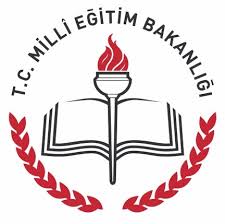 Sayı 	:…										…./09/2016Konu	: Mesleki ÇalışmaİLGİLİ MAKAMAİlgi: Ortaöğretim Kurumları Yönetmeliği.İlgi yönetmelik gereği 1 Eylül - 9 Eylül 2016 tarihleri arasında mesleki çalışmalarını il merkezimizde yapmak isteyen aşağıda bilgileri verilen öğretmen, belirtilen tarihlerde mesleki çalışmasını okulumuzda yapmıştır.	Bilgilerinize arz ederim.………………..……Okul MüdürüMESLEKİ ÇALIŞMA YAPAN ÖĞRETMENİNMESLEKİ ÇALIŞMA YAPAN ÖĞRETMENİNMESLEKİ ÇALIŞMA YAPAN ÖĞRETMENİNMESLEKİ ÇALIŞMA YAPAN ÖĞRETMENİNMESLEKİ ÇALIŞMA YAPAN ÖĞRETMENİNAdı SoyadıT.C. Kimlik İli /İlçesiOkuluBranşıTAHAKKUK ETTİRİLECEK EKDERS ÇİZELGESİTAHAKKUK ETTİRİLECEK EKDERS ÇİZELGESİTAHAKKUK ETTİRİLECEK EKDERS ÇİZELGESİTAHAKKUK ETTİRİLECEK EKDERS ÇİZELGESİTAHAKKUK ETTİRİLECEK EKDERS ÇİZELGESİTAHAKKUK ETTİRİLECEK EKDERS ÇİZELGESİTAHAKKUK ETTİRİLECEK EKDERS ÇİZELGESİTAHAKKUK ETTİRİLECEK EKDERS ÇİZELGESİTAHAKKUK ETTİRİLECEK EKDERS ÇİZELGESİGünler1256789TOPLAMTahakkuk Eden Ekders Ücreti